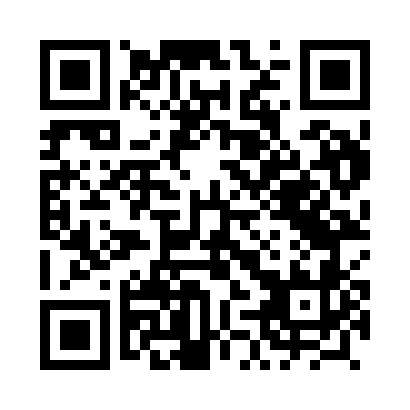 Prayer times for Roztropice, PolandWed 1 May 2024 - Fri 31 May 2024High Latitude Method: Angle Based RulePrayer Calculation Method: Muslim World LeagueAsar Calculation Method: HanafiPrayer times provided by https://www.salahtimes.comDateDayFajrSunriseDhuhrAsrMaghribIsha1Wed3:025:2112:425:478:0310:132Thu2:595:1912:425:488:0510:153Fri2:565:1712:415:498:0610:184Sat2:535:1612:415:508:0810:215Sun2:495:1412:415:518:0910:236Mon2:465:1212:415:528:1110:267Tue2:435:1112:415:528:1210:298Wed2:405:0912:415:538:1410:329Thu2:375:0712:415:548:1510:3510Fri2:335:0612:415:558:1710:3811Sat2:305:0412:415:568:1810:4012Sun2:275:0312:415:578:2010:4313Mon2:255:0212:415:588:2110:4614Tue2:255:0012:415:598:2210:4915Wed2:244:5912:415:598:2410:5016Thu2:244:5712:416:008:2510:5017Fri2:234:5612:416:018:2710:5118Sat2:234:5512:416:028:2810:5219Sun2:224:5412:416:038:2910:5220Mon2:224:5212:416:038:3110:5321Tue2:214:5112:416:048:3210:5322Wed2:214:5012:416:058:3310:5423Thu2:214:4912:416:068:3410:5524Fri2:204:4812:416:068:3610:5525Sat2:204:4712:426:078:3710:5626Sun2:204:4612:426:088:3810:5627Mon2:194:4512:426:088:3910:5728Tue2:194:4412:426:098:4010:5729Wed2:194:4312:426:108:4110:5830Thu2:184:4212:426:108:4210:5831Fri2:184:4212:426:118:4410:59